AKČNÍ PLÁN ČERVEN4.6. Dětské dopoledne tříd Motýlci a Berušky  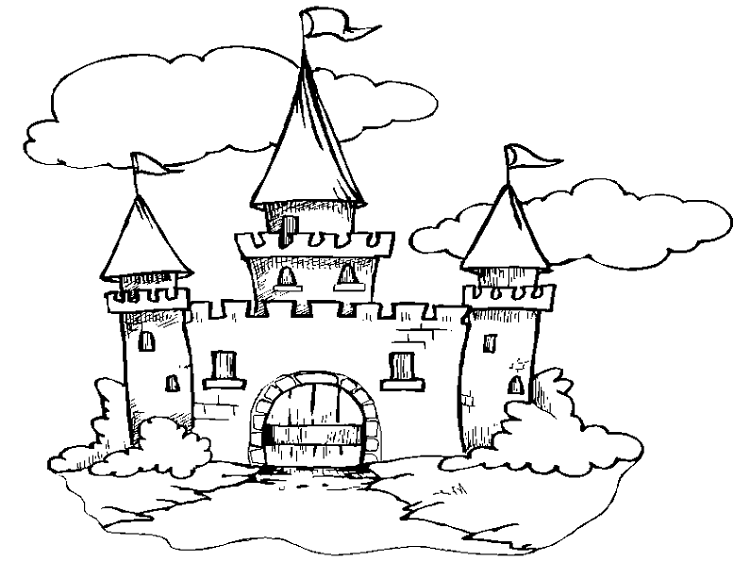 6.6. Lidická galerie – Motýlci, Berušky12.6. Celodenní výlet na hrad Točník s programem17.6. Logopedická depistáž IV18.6. Trampolínový park - Berušky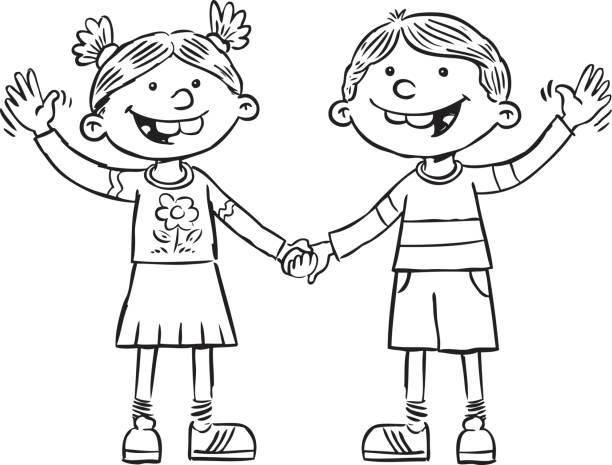 18.6. Spaní v MŠ pro předškoláky od 18.00 hodin 20.6. Zahradní slavnost od 17.00 hodin26.6. Informativní schůzka pro nově přijaté děti od 17.00 hodinKaždý pátek do 21.6. lekce plavání pro přihlášené děti, odjezd v 8.00!Od 1.7. do 12.7. prázdninový provoz pro přihlášené děti.MŠ uzavřena od 15.7. do 1.2.2019.Nástup do MŠ 2.9.2019 – těšíme se na všechny stávající i nově příchozí děti!